2022年度长沙市岳麓区东方红街道部门决算目	录第一部分 长沙市岳麓区东方红街道部门概况一、部门职责二、机构设置第二部分 部门决算表一、收入支出决算总表二、收入决算表三、支出决算表四、财政拨款收入支出决算总表五、一般公共预算财政拨款支出决算表六、一般公共预算财政拨款基本支出决算明细表七、政府性基金预算财政拨款收入支出决算表 八、国有资本经营预算财政拨款支出决算表九、财政拨款“三公”经费支出决算表第三部分 部门决算情况说明一、收入支出决算总体情况说明二、收入决算情况说明三、支出决算情况说明四、财政拨款收入支出决算总体情况说明五、一般公共预算财政拨款支出决算情况说明六、一般公共预算财政拨款基本支出决算情况说明七、财政拨款“三公”经费支出决算情况说明八、政府性基金预算收入支出决算情况九、国有资本经营预算财政拨款收入支出情况说明十、关于机关运行经费支出说明十一、一般性支出情况说明 十二、关于政府采购支出说明十三、关于国有资产占用情况说明十四、关于预算绩效情况的说明第四部分 名词解释第五部分 附件第一部分长沙市岳麓区东方红街道部门概况一、部门职责长沙市岳麓区东方红街道的主要职责是：宣传贯彻执行法律法规,落实党和国家的方针、政策;制定街道发展规划和年度计划并组织实施;坚持依法行政,推进街道民主政治发展,加强基层党组织建设；承担发展区域经济、增加居(村)民收入的责任。组织指导区域经济发展和经济结构调整;加强工农业综合生产能力建设;健全农村社会化服务体系,完善产业支持保护体系,推进城乡一体化;着力提升经济发展的质量和水平,增加居(村)民收入,不断提高人民生活水平；加强社会管理和基础设施建设,创造良好环境。负责城市管理工作,开展爱国卫生运动;规范社会管理,推进政务、村务公开;抓好人口和计划生育工作,保障妇女儿童合法权益;加强安全生产和公共安全,组织抢险救灾、优抚救助,及时上报和处置重大社情、疫情、险情,保护人民群众的生命财产安全；发展公益事业,提供公共服务。搞好公共设施建设和小城镇建设,开展社会保障服务,着力解决群众生产生活中的问题;发展科教文卫事业,提供经济发展和社会进步的信息服务,促进精神文明建设；加强综合治理,维护社会稳定。开展普法宣教,调解民事纠纷,化解社会矛盾,接待上访群众,处理群体性突发事件,保证社会公正,维护社会秩序和社会稳定；开展基层党组织建设、纪检监察、廉政教育等工作;负责人大、政协联络,领导工会、共青团、妇联等群团工作；开展国防教育,负责征兵、民兵整组和预备役军官授衔的初审工作；完成上级党委、政府交办的其他工作。二、机构设置及决算单位构成（一）内设机构设置长沙岳麓区东方红街道办事处下设党政办公室、党建办公室、政务服务中心、社会事务办公室、自然资源和生态环境办公室、社会治安和应急管理办公室、经济发展办公室、综合行政执法队、财政所、纪工委办公室共 10 个办公室。（二）决算单位构成长沙岳麓区东方红街道办事处 2022 年部门决算汇总公开单位构成包括：长沙岳麓区东方红街道办事处本级。第二部分部门决算表注：1.本表反映部门本年度的总收支和年末结转结余情况。本套报表金额单位转换时可能存在尾数误差。 2.表格中单元格空白表示数据为零。注：1.本表反映部门本年度的总收支和年末结转结余情况。本套报表金额单位转换时可能存在尾数误差。 2.表格中单元格空白表示数据为零。注：1.本表反映部门本年度取得的各项收入情况。 2.表格中单元格空白表示数据为零。注：1.本表反映部门本年度各项支出情况。 2.表格中单元格空白表示数据为零。注：1.本表反映部门本年度一般公共预算财政拨款、政府性基金预算财政拨款和国有资本经营预算财政拨款的总收支和年末结转结余情况。 2.表格中单元格空白表示数据为零。注：1.本表反映部门本年度一般公共预算财政拨款、政府性基金预算财政拨款和国有资本经营预算财政拨款的总收支和年末结转结余情况。 2.表格中单元格空白表示数据为零。注：1.本表反映部门本年度一般公共预算财政拨款支出情况。 2.表格中单元格空白表示数据为零。注：1.本表反映部门本年度一般公共预算财政拨款基本支出明细情况。 2.表格中单元格空白表示数据为零。注：1.本表反映部门本年度一般公共预算财政拨款基本支出明细情况。 2.表格中单元格空白表示数据为零。注：1.本表反映部门本年度政府性基金预算财政拨款收入、支出及结转和结余情况。 2.表格中单元格空白表示数据为零。注：1.本表反映部门本年度国有资本经营预算财政拨款支出情况。 2.表格中单元格空白表示数据为零。注：1.本表反映部门本年度“三公”经费支出预决算情况。其中，预算数为“三公”经费全年预算数，反映按规定程序调整后的预算数；决算数是包括财政拨款和以前年度结转资金安排的实际支出。2.表格中单元格空白表示数据为零。第三部分2022年度部门决算情况说明一、收入支出决算总体情况说明2022 年度收、支总计 6597.28 万元，与上年相比增加 127.92 万元，上升 1.98%。主要是因为本年度项目经费增加。二、收入决算情况说明2022 年度收入合计 6597.28 万元，其中：财政拨款收入 6369.67万元，占 96.55%；上级补助收入 0.00 万元，占 0.00%；事业收入 0.00万元，占 0.00%；经营收入 0.00 万元，占 0.00%；附属单位上缴收入0.00 万元，占 0.00%；其他收入 227.60 万元，占 3.45%。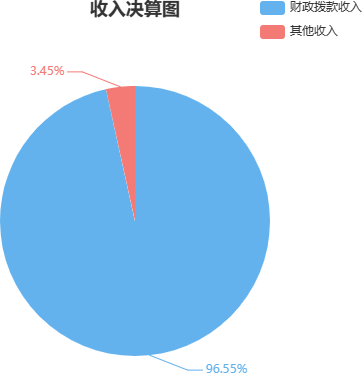 三、支出决算情况说明2022 年度支出合计 6597.28 万元，其中：基本支出 1917.00 万元，占 29.06%；项目支出 4680.28 万元，占 70.94%；上缴上级支出 0.00万元，占 0.00%；经营支出 0.00 万元，占 0.00%；对附属单位补助支出 0.00 万元，占 0.00%。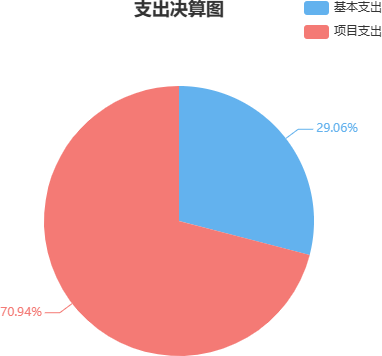 四、财政拨款收入支出决算总体情况说明2022 年度财政拨款收、支总计 6369.67 万元，与上年相比，减少99.69 万元，下降 1.54%，主要是因为年度执行中因单位人数变动及行政区划变动调整，财政拨款收入减少。五、一般公共预算财政拨款支出决算情况说明（一）财政拨款支出决算总体情况2022 年度财政拨款支出6234.40 万元，占本年支出合计的94.50%，与上年相比，财政拨款支出减少 228.81 万元，下降 3.54%。主要是年度执行中因单位人数变动及行政区划变动调整，财政拨款支出减少。（二）财政拨款支出决算结构情况2022 年度财政拨款支出 6234.40 万元，主要用于以下方面：一般公共服务支出（类）4996.37 万元，占比 80.14%；公共安全支出（类）105.09 万元，占比 1.69%；文化旅游体育与传媒支出（类）2.00 万元，占比 0.03%；社会保障和就业支出（类）322.84 万元，占比 5.18%；卫生健康支出（类）93.63 万元，占比 1.50%；城乡社区支出（类）672.02 万元，占比 10.78%；农林水支出（类）27.46 万元，占比 0.44%；灾害防治及应急管理支（类）15.00 万元，占比 0.24%。（三）财政拨款支出决算具体情况2022 年度财政拨款支出年初预算数为 6234.40 万元，支出决算数为 6234.40 万元，完成年初预算的 100.00%，其中：1、一般公共服务支出（类）政府办公厅（室）及相关机构事务（款）行政运行（项）。年初预算为 2068.2 万元，支出决算为 2068.2 万元，完成年初预算的 100%。2、一般公共服务支出（类）政府办公厅（室）及相关机构事务（款）一般行政管理事务（项）。年初预算为 2824 万元，支出决算为 2824 万元，完成年初预算的 100%。3、一般公共服务支出（类）政府办公厅（室）及相关机构事务（款）其他政府办公厅（室）及相关机构事务支出（项）。年初预算为 68.79 万元，支出决算为 68.79 万元，完成年初预算的 100%。4、一般公共服务支出（类）群众团体事务（款）其他群众团体事务支出（项）。年初预算为 16.5 万元，支出决算为 16.5 万元，完成年初预算的 100%。5、一般公共服务支出（类）市场监督管理事务（款）食品安全监管（项）。年初预算为 14.88 万元，支出决算为 14.88 万元，完成年初预算的 100%。6、一般公共服务支出（类）市场监督管理事务（款）其他市场监督管理事务（项）。年初预算为 4 万元，支出决算为 4 万元，完成年初预算的 100%。 7、公共安全支出（类）公安（款）其他公安支出（项）。年初预算为 9.56 万元，支出决算为 9.56 万元，完成年初预算的 100%。8、公共安全支出（类）司法（款）法治建设（项）。年初预算为 2 万元，支出决算为 2 万元，完成年初预算的 100%。 9、公共安全支出（类）其他公共安全支出（款）其他公共安全支出（项）。年初预算为 93.53 万元，支出决算为 93.53 万元，完成年初预算的 100%。10、文化旅游体育与传媒支出（类）体育（款）群众体育（项）。年初预算为 2 万元，支出决算为 2 万元，完成年初预算的 100%。 11、社会保障和就业支出（类）人力资源和社会保障管理事务（款）其他人力资源和社会保障管理事务支出（项）。年初预算为 7.16 万元，支出决算为 7.16 万元，完成年初预算的 100%。12、社会保障和就业支出（类）民政管理事务（款）基层政权建设和社区治理（项）。年初预算为210 万元，支出决算为210 万元，完成年初预算的100%。13、社会保障和就业支出（类）抚恤（款）在乡复员、退伍军人生活补助（项）。年初预算为 4.56 万元，支出决算为 4.56 万元，完成年初预算的 100%。14、社会保障和就业支出（类）抚恤（款）其他优抚支出（项）。年初预算为 4.56 万元，支出决算为 0.51 万元，完成年初预算的11.18%,决算数小于预算数的主要原因是：。15、社会保障和就业支出（类）社会福利（款）老年福利（项）。年初预算为 12.88 万元，支出决算为 12.88 万元，完成年初预算的 100%。16、社会保障和就业支出（类）残疾人事业（款）残疾人康复（项）。年初预算为 0.27 万元，支出决算为 0.27 万元，完成年初预算的100%。17、社会保障和就业支出（类）最低生活保障（款）城市最低生活保障金支出（项）。年初预算为 21 万元，支出决算为 21 万元，完成年初预算的 100%。18、社会保障和就业支出（类）其他生活救助（款）其他城市生活救助（项）。年初预算为 56.8 万元，支出决算为 56.8 万元，完成年初预算的 100%。19、社会保障和就业支出（类）退役军人管理事务（款）其他退役军人事务管理支出（项）。年初预算为2.5 万元，支出决算为2.5 万元，完成年初预算的100%。20、社会保障和就业支出（类）其他社会保障和就业支出（款）其他社会保障和就业支出（项）。年初预算为 7.16 万元，支出决算为 7.16 万元，完成年初预算的 100%。21、卫生健康支出（类）公共卫生（款）采供血机构（项）。年初预算为1.7 万元，支出决算为1.7 万元，完成年初预算的100%。 22、卫生健康支出（类）公共卫生（款）重大公共卫生服务（项）。年初预算为 40 万元，支出决算为 40 万元，完成年初预算的100%。23、卫生健康支出（类）公共卫生（款）突发公共卫生事件应急处理（项）。年初预算为 40 万元，支出决算为 40 万元，完成年初预算的 100%。24、卫生健康支出（类）公共卫生（款）其他公共卫生支出（项）。年初预算为2.6 万元，支出决算为2.6 万元，完成年初预算的100%。 25、卫生健康支出（类）计划生育事务（款）计划生育服务（项）。年初预算为 9.33 万元，支出决算为 9.33 万元，完成年初预算的100%。26、城乡社区支出（类）城乡社区管理事务（款）其他城乡社区管理事务支出（项）。年初预算为 140.68 万元，支出决算为 140.68 万元，完成年初预算的 100%。27、城乡社区支出（类）城乡社区公共设施（款）其他城乡社区公共设施支出（项）。年初预算为 349.1 万元，支出决算为 349.1 万元，完成年初预算的 100%。28、城乡社区支出（类）城乡社区环境卫生（款）城乡社区环境卫生（项）。年初预算为 39.36 万元，支出决算为 39.36 万元，完成年初预算的 100%。29、城乡社区支出（类）其他城乡社区支出（款）其他城乡社区支出（项）。年初预算为 142.88 万元，支出决算为 142.88 万元，完成年初预算的 100%。30、农林水支出（类）农业农村（款）病虫害控制（项）。年初预算为 13 万元，支出决算为 13 万元，完成年初预算的 100%。31、农林水支出（类）农业农村（款）其他农业农村支出（项）。年初预算为 0.31 万元，支出决算为 0.31 万元，完成年初预算的100%。32、农林水支出（类）林业和草原（款）事业机构（项）。年初预算为 2 万元，支出决算为 2 万元，完成年初预算的 100%。 33、农林水支出（类）水利（款）水利工程运行与维护（项）。年初预算为 12.15 万元，支出决算为 12.15 万元，完成年初预算的 100%。34、灾害防治及应急管理支出（类）应急管理事务（款）其他应急管理支出（项）。年初预算为 15 万元，支出决算为 15 万元，完成年初预算的 100%。六、一般公共预算财政拨款基本支出决算情况说明2022 年度财政拨款基本支出 1917.00 万元，其中：人员经费 1739.00 万元，占基本支出的 90.71%，主要包括：基本工资、津贴补贴、奖金、伙食补助费、机关事业单位基本养老保险缴费、职业年金缴费、职工基本医疗保险缴费、其他社会保障缴费、住房公积金、退休费、抚恤金、生活补助、救济费、奖励金、其他对个人和家庭的补助。公用经费 178.00 万元，占基本支出的 9.29%，主要包括：办公费、印刷费、咨询费、水费、电费、邮电费、物业管理费、差旅费、维修（护）费、会议费、培训费、公务接待费、劳务费、委托业务费、工会经费、福利费、公务用车运行维护费、其他商品和服务支出。七、财政拨款三公经费支出决算情况说明（一）“三公”经费财政拨款支出决算总体情况说明“三公”经费财政拨款支出预算为 10.00 万元，支出决算为 1.58万元，完成预算的 15.80%，其中：因公出国（境）费支出预算为 0.00 万元，支出决算为 0.00 万元，由于预算数为 0，无法计算百分比。与本年预算数相同，与上年决算数相同。公务接待费支出预算为 4.00 万元，支出决算为 0.31 万元，完成预算的 7.75%，决算数小于预算数的主要原因是厉行节约，减少相应经费支出，与上年相比增加 0.31 万元，去年决算数为 0 万元，无法计算增减比率，增长的主要原因是本年度单位有上级接待任务。公务用车购置费支出预算为 0.00 万元，支出决算为 0.00 万元，由于预算数为 0，无法计算百分比。与本年预算数相同，与上年相比减少 17.98 万元，下降 100.00%，减少的主要原因是单位本年度无公务用车购置支出。公务用车运行维护费支出预算为 6.00 万元，支出决算为 1.27 万元，完成预算的 21.17%，决算数小于预算数的主要原因是厉行节约，减少相应经费支出，与上年相比减少 2.71 万元，下降 68.09%，减少的主要原因是厉行节约，减少相应经费支出。（二）“三公”经费财政拨款支出决算具体情况说明2022 年度“三公”经费财政拨款支出决算中，公务接待费支出决算 0.31 万元，占 19.62%，因公出国（境）费支出决算 0.00 万元，占 0.00%， 公务用车购置费及运行维护费支出决算 1.27 万元， 占80.38%。具体情况如下：1、因公出国（境）费支出决算为 0.00 万元，全年安排因公出国（境）团组 0 个，累计团组 0 人次。2、公务接待费支出决算为 0.31 万元，全年共接待来访团组 5 个，来宾 40 人次，主要是上级领导视察工作支出。3、公务用车购置费及运行维护费支出决算为 1.27 万元，其中：公务用车购置费 0.00 万元，长沙市岳麓区东方红街道更新公务用车 0 辆。公务用车运行维护费 1.27 万元，主要是务用车的日常维护，截止 2022 年 12 月 31 日，我单位开支财政拨款的公务用车保有量为 2 辆。八、政府性基金预算收入支出决算情况2022 年度政府性基金预算财政拨款收入 134.00 万元；年初结转和结余 0.00 万元；支出 134.00 万元，其中:基本支出 0.00 万元，项目支出 134.00 万元；年末结转和结余 0.00 万元。具体情况如下：1、城乡社区支出（类）国有土地使用权出让收入安排的支出（款）征地和拆迁补偿支出（项）。年初预算为 0 万元，支出决算为 128 万元，年初预算为 0 万元，无法计算完成比率，决算数大于预算数的主要原因是：年中追加预算。2、其他支出（类）彩票公益金安排的支出（款）用于社会福利的彩票公益金支出（项）。年初预算为 0 万元，支出决算为 6 万元，年初预算为 0 万元，无法计算完成比率，决算数大于预算数的主要原因是：年中追加预算。九、国有资本经营预算财政拨款收入支出情况说明2022 年度国有资本经营预算财政拨款收入 1.27 万元；年初结转和结余 0.00 万元；支出 1.27 万元，其中:基本支出 0.00 万元，项目支出 1.27 万元；年末结转和结余 0.00 万元。具体情况如下：1、国有资本经营预算支出（类）解决历史遗留问题及改革成本支出（款）国有企业退休人员社会化管理补助支出（项）。年初预算为0万元，支出决算为1.27万元，年初预算为0万元，无法计算完成比率，决算数大于预算数的主要原因是：转拨上级拨付企业退休人员社会化管理补助资金。十、关于机关运行经费支出说明本部门 2022 年机关运行经费支出 178 万元，年初预算数 178 万元，与年初预算数持平，完成年初预算的 100%。十一、一般性支出情况说明2022 年本部门开支会议费 0 万元；开支培训费 0.27 万元，用于专业技能培训，人数 30 人，内容为财务人员专业技能提升培训 未举办节庆、晚会、论坛、赛事活动。十二、关于政府采购支出说明本部门 2022 年度政府采购支出总额 1480 万元，其中：政府采购货物支出 280 万元、政府采购工程支出 0 万元、政府采购服务支出 1200万元。授予中小企业合同金额 120 万元，占政府采购支出总额的 8.11%，其中：授予小微企业合同金额 120 万元，占政府采购支出总额的 8.11%；货物采购授予中小企业合同金额占货物支出金额的 0%；由于工程支出金额为 0 万元，无法计算工程采购授予中小企业合同金额占工程支出金额的百分比；服务采购授予中小企业合同金额占服务支出金额的 10%。十三、关于国有资产占用情况说明截至 2022 年 12 月 31 日，本部门共有公务用车 2 辆，其中，主要领导干部用车 0 辆、机要通信用车 0 辆、应急保障用车 0 辆、执法执勤用车 0 辆、特种专业技术用车 0 辆、其他用车 2 辆，其他用车主要是单位一般公务用车；单位价值 50 万元以上通用设备 0 台（套），单位价值 100 万元以上专用设备 0 台（套）。十四、关于 2022 年度预算绩效情况的说明本部门预算绩效管理开展情况、绩效目标和绩效评价报告等见附件。第四部分名词解释财政拨款收入：指单位本年度从同级财政部门取得的各类财政拨款。上级补助收入：指事业单位从主管部门和上级单位取得的非财政补助收入。机关运行经费：指行政单位（含参照公务员法管理的事业单位）使用一般公共预算安排的基本支出中的公用经费支出，包括办公及印刷费、邮电费、差旅费、会议费、福利费、日常维修费、专用材料及一般设备购置费、办公用房水电费、办公用房取暖费、办公用房物业管理费、公务用车运行维护费及其他费用。“三公”经费：指单位用一般公共预算财政拨款安排的因公出国（境）费、公务用车购置及运行维护费和公务接待费。其中，因公出国（境）费反映单位公务出国（境）的国际旅费、国外城市间交通费、住宿费、伙食费、培训费、公杂费等支出；公务用车购置及运行维护费反映单位公务用车购置支出（含车辆购置税、牌照费）以及按规定保留的公务用车燃料费、维修费、过路过桥费、保险费、安全奖励费用等支出；公务接待费反映单位按规定开支的各类公务接待（含外宾接待）费用。对附属单位补助支出：指事业单位用财政拨款收入之外的收入对附属单位补助发生的支出。经营支出：指事业单位在专业业务活动及其辅助活动之外开展非独立核算经营活动发生的支出。上缴上级支出：指事业单位按照财政部门和主管部门的规定上缴上级单位的支出。项目支出：指在为完成特定的工作任务和事业发展目标所发生的支出。基本支出：指为保障机构正常运转、完成日常工作任务而发生的支出，包括人员经费和公用经费。年末结转和结余资金：指本年度或以前年度预算安排、因客观条件发生变化无法按原计划实施，需要延迟到以后年度按有关规定继续使用的资金。事业收入：指事业单位开展专业业务活动及其辅助活动取得的收入，事业单位收到的财政专户实际核拨的教育收费等资金在此反映。 12．经营收入：指事业单位在专业业务活动及其辅助活动之外开展非独立核算经营活动取得的收入。附属单位上缴收入：指事业单位附属独立核算单位按照有关规定上缴的收入。其他收入：指单位取得的除上述“财政拨款收入”、“事业收入”、“经营收入”等以外的各项收入。使用非财政拨款结余：指事业单位使用非财政拨款结余（原事业基金）弥补当年收支差额的数额。年初结转和结余：指单位上年结转本年使用的基本支出结转、项目支出结转和结余和经营结余。结余分配：指事业单位按规定对非财政拨款结余资金提取的专用基金、缴纳的所得税和转入非财政拨款结余等。一般公共服务支出（类）政府办公厅（室）及相关机构事务（款）行政运行（项）：反映行政单位（包括实行公务员管理的事业单位）的基本 支出。一般公共服务支出（类）政府办公厅（室）及相关机构事务（款）一般行政管理事务（项）：反映行政单位（包括实行公务员管理的事业单位）未单独 设置项级科目的其他项目支出。一般公共服务支出（类）政府办公厅（室）及相关机构事务（款）其他政府办公厅（室）及相关机构事务支出（项）：反映除上述项目以外的其他政府办公厅（室）及相关机构事 务支出。一般公共服务支出（类）群众团体事务（款）其他群众团体事务支出（项）：反映除上述项目以外其他用于群众团体事务方面的支出。一般公共服务支出（类）市场监督管理事务（款）食品安全监管（项）：反映食品安全监管等专项工作支出。一般公共服务支出（类）市场监督管理事务（款）其他市场监督管理事务（项）：反映用于除上述项目以外其他市场监督管理事务方面的 支出。公共安全支出（类）公安（款）其他公安支出（项）：反映除上述项目以外其他用于公安方面的支出。公共安全支出（类）司法（款）法治建设（项）：反映全面依法治国相关工作和行政立法、执法监督、行政复 议等方面的支出。公共安全支出（类）其他公共安全支出（款）其他公共安全支出（项）：反映除上述项目以外其他用于公共安全方面的支出。文化旅游体育与传媒支出（类）体育（款）群众体育（项）：反映业余体校和全民健身等群众体育活动方面的支出。社会保障和就业支出（类）人力资源和社会保障管理事务（款）其他人力资源和社会保障管理事务支出（项）：反映除上述项目以外其他用于人力资源和社会保障管理事务 方面的支出。社会保障和就业支出（类）民政管理事务（款）基层政权建设和社区治理（项）：反映开展城乡社区治理、城乡社区服务（乡村便民服务）、 村（居）民自治、村（居）务公开、乡镇（街道）服务能力建设等基层政权建设和社区治理工作的支出。社会保障和就业支出（类）抚恤（款）在乡复员、退伍军人生活补助（项）：反映在乡退伍红军老战士（含西路军红军老战士、红军失散人员）、1954 年 10 月 31 日前入伍的在乡复员军人、按规定办 理带病回乡手续的退伍军人生活补助。社会保障和就业支出（类）抚恤（款）其他优抚支出（项）：反映除上述项目以外其他用于优抚方面的支出，包括向优抚 对象发放的价格临时补贴等支出。社会保障和就业支出（类）社会福利（款）老年福利（项）：反映对老年人提供福利服务方面的支出，包括为经济困难的 高龄、失能等老年人提供基本养老服务保障的资金补助等 支出。社会保障和就业支出（类）残疾人事业（款）残疾人康复（项）：反映残疾人联合会用于残疾人康复方面的支出。社会保障和就业支出（类）最低生活保障（款）城市最低生活保障金支出（项）：反映用于城市最低生活保障对象的最低生活保障金支出 0社会保障和就业支出（类）其他生活救助（款）其他城市生活救助（项）：反映除最低生活保障、临时救助、特困人员救助供养外，用 于城市生活困难居民生活救助的其他支出，包括用于除优抚对 象、失业人员之外城市生活困难居民的价格临时补贴支出。社会保障和就业支出（类）退役军人管理事务（款）其他退役军人事务管理支出（项）：反映除上述项目以外其他用于退役军人事务管理方面的 支出。社会保障和就业支出（类）其他社会保障和就业支出（款）其他社会保障和就业支出（项）：反映除上述项目以外其他用于社会保障和就业方面的支出。卫生健康支出（类）公共卫生（款）采供血机构（项）：反映卫生健康部门所属采供血机构的支出。卫生健康支出（类）公共卫生（款）重大公共卫生服务（项）：反映重大疾病、重大传染病预防控制等重大公共卫生服务项 目支出。卫生健康支出（类）公共卫生（款）突发公共卫生事件应急处理（项）：反映用于突发公共卫生事件应急处理的支出。卫生健康支出（类）公共卫生（款）其他公共卫生支出（项）：其他公共卫生支出反映除上述项目以外的其他用于公共卫生 方面的支出。卫生健康支出（类）计划生育事务（款）计划生育服务（项）：反映计划生育服务支出。城乡社区支出（类）城乡社区管理事务（款）其他城乡社区管理事务支出（项）：反映除上述项目以外其他用于城乡社区管理事务方面的 支出。城乡社区支出（类）城乡社区公共设施（款）其他城乡社区公共设施支出（项）：反映除上述项目以外其他用于城乡社区公共设施方面的 支出。城乡社区支出（类）城乡社区环境卫生（款）城乡社区环境卫生（项）：反映城乡社区道路清扫、垃圾清运与处理、公厕建设与维护、园林绿化等方面的支出。城乡社区支出（类）其他城乡社区支出（款）其他城乡社区支出（项）：反映除上述项目以外其他用于城乡社区方面的支出。农林水支出（类）农业农村（款）病虫害控制（项）：反映用于病虫鼠害及疫情监测、预报、预防、控制、检疫、 防疫所需的仪器、设施、药物、疫苗、种苗，疫畜（禽、鱼、 植物）防治、扑杀补偿及劳务补助、菌（毒）种保藏及动植 物及其产品检疫、检测等方面的支出。 48．农林水支出（类）农业农村（款）其他农业农村支出（项）：反映除上述项目以外其他用于农业农村方面的支出。农林水支出（类）林业和草原（款）事业机构（项）：反映事业单位的基本支出，不包括行政单位（含实行公务员 管理的事业单位）后勤服务中心等附属事业单位的支出。农林水支出（类）水利（款）水利工程运行与维护（项）：反映水利系统用于江、河、湖、滩等治理工程运行与维护方 面的支出，以及纳入预算管理的水利工程管理单位的支出。灾害防治及应急管理支出（类）应急管理事务（款）其他应急管理支出（项）：反映除上述项目外的其他应急管理方面的支出 O城乡社区支出（类）国有土地使用权出让收入安排的支出（款）征地和拆迁补偿支出（项）：反映新疆生产建设兵团和地方政府在征地和收购土地过程中 支付的土地补偿费、安置补助费、地上附着和青苗补偿费、拆 迁补偿费支出。其他支出（类）彩票公益金安排的支出（款）用于社会福利的彩票公益金支出（项）：反映用于社会福利和社会救助的彩票公益金支出。第五部分附	件收入收入收入支出支出支出项目行次金额项目行次金额栏次1栏次2一、一般公共预算财政拨款收入16,234.40一、一般公共服务支出324,996.37二、政府性基金预算财政拨款收入2134.00二、外交支出33三、国有资本经营预算财政拨款收入31.27三、国防支出34四、上级补助收入4四、公共安全支出35105.09五、事业收入5五、教育支出36六、经营收入6六、科学技术支出37七、附属单位上缴收入7七、文化旅游体育与传媒支出382.00八、其他收入8227.60八、社会保障和就业支出39322.849九、卫生健康支出40321.2310十、节能环保支出4111十一、城乡社区支出42800.0212十二、农林水支出4327.4613十三、交通运输支出4414十四、资源勘探工业信息等支出4515十五、商业服务业等支出4616十六、金融支出4717十七、援助其他地区支出4818十八、自然资源海洋气象等支出4919十九、住房保障支出5020二十、粮油物资储备支出5121二十一、国有资本经营预算支出521.2722二十二、灾害防治及应急管理支出5315.0023二十三、其他支出546.0024二十四、债务还本支出55收入收入收入支出支出支出项目行次金额项目行次金额栏次1栏次225二十五、债务付息支出5626二十六、抗疫特别国债安排的支出57本年收入合计276,597.28本年支出合计586,597.28使用非财政拨款结余28结余分配59年初结转和结余29年末结转和结余603061总计316,597.28总计626,597.28项目项目本年收入合计财政拨款收入上级补助收入事业收入经营收入附属单位上缴收入其他收入功能分类科目编码科目名称本年收入合计财政拨款收入上级补助收入事业收入经营收入附属单位上缴收入其他收入栏次栏次1234567合计6,597.286,369.67227.60201一般公共服务支出4,996.374,996.3720103政府办公厅（室）及相关机构事务4,960.994,960.992010301行政运行2,068.202,068.202010302一般行政管理事务2,824.002,824.002010399其他政府办公厅（室）及相关机构事务68.7968.7920129群众团体事务16.5016.502012999其他群众团体事务支出16.5016.5020138市场监督管理事务18.8818.882013816食品安全监管14.8814.882013899其他市场监督管理事务4.004.00204公共安全支出105.09105.0920402公安9.569.562040299其他公安支出9.569.5620406司法2.002.00项目项目本年收入合计财政拨款收入上级补助收入事业收入经营收入附属单位上缴收入其他收入功能分类科目编码科目名称本年收入合计财政拨款收入上级补助收入事业收入经营收入附属单位上缴收入其他收入栏次栏次12345672040612法治建设2.002.0020499其他公共安全支出93.5393.532049999其他公共安全支出93.5393.53207文化旅游体育与传媒支出2.002.0020703体育2.002.002070308群众体育2.002.00208社会保障和就业支出322.84322.8420801人力资源和社会保障管理事务7.167.162080199其他人力资源和社会保障管理事务支出7.167.1620802民政管理事务210.00210.002080208基层政权建设和社区治理210.00210.0020808抚恤5.075.072080803在乡复员、退伍军人生活补助4.564.562080899其他优抚支出0.510.5120810社会福利12.8812.88项目项目本年收入合计财政拨款收入上级补助收入事业收入经营收入附属单位上缴收入其他收入功能分类科目编码科目名称本年收入合计财政拨款收入上级补助收入事业收入经营收入附属单位上缴收入其他收入栏次栏次12345672081002老年福利12.8812.8820811残疾人事业0.270.272081104残疾人康复0.270.2720819最低生活保障21.0021.002081901城市最低生活保障金支出21.0021.0020825其他生活救助56.8056.802082501其他城市生活救助56.8056.8020828退役军人管理事务2.502.502082899其他退役军人事务管理支出2.502.5020899其他社会保障和就业支出7.167.162089999其他社会保障和就业支出7.167.16210卫生健康支出321.2393.63227.6021004公共卫生311.9084.30227.602100401疾病预防控制机构227.60227.602100406采供血机构1.701.70项目项目本年收入合计财政拨款收入上级补助收入事业收入经营收入附属单位上缴收入其他收入功能分类科目编码科目名称本年收入合计财政拨款收入上级补助收入事业收入经营收入附属单位上缴收入其他收入栏次栏次12345672100409重大公共卫生服务40.0040.002100410突发公共卫生事件应急处理40.0040.002100499其他公共卫生支出2.602.6021007计划生育事务9.339.332100717计划生育服务9.339.33212城乡社区支出800.02800.0221201城乡社区管理事务140.68140.682120199其他城乡社区管理事务支出140.68140.6821203城乡社区公共设施349.10349.102120399其他城乡社区公共设施支出349.10349.1021205城乡社区环境卫生39.3639.362120501城乡社区环境卫生39.3639.3621208国有土地使用权出让收入安排的支出128.00128.002120801征地和拆迁补偿支出128.00128.0021299其他城乡社区支出142.88142.88项目项目本年收入合计财政拨款收入上级补助收入事业收入经营收入附属单位上缴收入其他收入功能分类科目编码科目名称本年收入合计财政拨款收入上级补助收入事业收入经营收入附属单位上缴收入其他收入栏次栏次12345672129999其他城乡社区支出142.88142.88213农林水支出27.4627.4621301农业农村13.3113.312130108病虫害控制13.0013.002130199其他农业农村支出0.310.3121302林业和草原2.002.002130204事业机构2.002.0021303水利12.1512.152130306水利工程运行与维护12.1512.15223国有资本经营预算支出1.271.2722301解决历史遗留问题及改革成本支出1.271.272230105国有企业退休人员社会化管理补助支出1.271.27224灾害防治及应急管理支出15.0015.0022401应急管理事务15.0015.002240199其他应急管理支出15.0015.00项目项目本年收入合计财政拨款收入上级补助收入事业收入经营收入附属单位上缴收入其他收入功能分类科目编码科目名称本年收入合计财政拨款收入上级补助收入事业收入经营收入附属单位上缴收入其他收入栏次栏次1234567229其他支出6.006.0022960彩票公益金安排的支出6.006.002296002用于社会福利的彩票公益金支出6.006.00项目项目本年支出合计基本支出项目支出上缴上级支出经营支出对附属单位补助支出功能分类科目编码科目名称本年支出合计基本支出项目支出上缴上级支出经营支出对附属单位补助支出栏次栏次123456合计6,597.281,917.004,680.28201一般公共服务支出4,996.371,917.003,079.3720103政府办公厅（室）及相关机构事务4,960.991,917.003,043.992010301行政运行2,068.201,917.00151.202010302一般行政管理事务2,824.002,824.002010399其他政府办公厅（室）及相关机构事务支出68.7968.7920129群众团体事务16.5016.502012999其他群众团体事务支出16.5016.5020138市场监督管理事务18.8818.882013816食品安全监管14.8814.882013899其他市场监督管理事务4.004.00204公共安全支出105.09105.0920402公安9.569.562040299其他公安支出9.569.5620406司法2.002.00项目项目本年支出合计基本支出项目支出上缴上级支出经营支出对附属单位补助支出功能分类科目编码科目名称本年支出合计基本支出项目支出上缴上级支出经营支出对附属单位补助支出栏次栏次1234562040612法治建设2.002.0020499其他公共安全支出93.5393.532049999其他公共安全支出93.5393.53207文化旅游体育与传媒支出2.002.0020703体育2.002.002070308群众体育2.002.00208社会保障和就业支出322.84322.8420801人力资源和社会保障管理事务7.167.162080199其他人力资源和社会保障管理事务支出7.167.1620802民政管理事务210.00210.002080208基层政权建设和社区治理210.00210.0020808抚恤5.075.072080803在乡复员、退伍军人生活补助4.564.562080899其他优抚支出0.510.5120810社会福利12.8812.88项目项目本年支出合计基本支出项目支出上缴上级支出经营支出对附属单位补助支出功能分类科目编码科目名称本年支出合计基本支出项目支出上缴上级支出经营支出对附属单位补助支出栏次栏次1234562081002老年福利12.8812.8820811残疾人事业0.270.272081104残疾人康复0.270.2720819最低生活保障21.0021.002081901城市最低生活保障金支出21.0021.0020825其他生活救助56.8056.802082501其他城市生活救助56.8056.8020828退役军人管理事务2.502.502082899其他退役军人事务管理支出2.502.5020899其他社会保障和就业支出7.167.162089999其他社会保障和就业支出7.167.16210卫生健康支出321.23321.2321004公共卫生311.90311.902100401疾病预防控制机构227.60227.602100406采供血机构1.701.70项目项目本年支出合计基本支出项目支出上缴上级支出经营支出对附属单位补助支出功能分类科目编码科目名称本年支出合计基本支出项目支出上缴上级支出经营支出对附属单位补助支出栏次栏次1234562100409重大公共卫生服务40.0040.002100410突发公共卫生事件应急处理40.0040.002100499其他公共卫生支出2.602.6021007计划生育事务9.339.332100717计划生育服务9.339.33212城乡社区支出800.02800.0221201城乡社区管理事务140.68140.682120199其他城乡社区管理事务支出140.68140.6821203城乡社区公共设施349.10349.102120399其他城乡社区公共设施支出349.10349.1021205城乡社区环境卫生39.3639.362120501城乡社区环境卫生39.3639.3621208国有土地使用权出让收入安排的支出128.00128.002120801征地和拆迁补偿支出128.00128.0021299其他城乡社区支出142.88142.88项目项目本年支出合计基本支出项目支出上缴上级支出经营支出对附属单位补助支出功能分类科目编码科目名称本年支出合计基本支出项目支出上缴上级支出经营支出对附属单位补助支出栏次栏次1234562129999其他城乡社区支出142.88142.88213农林水支出27.4627.4621301农业农村13.3113.312130108病虫害控制13.0013.002130199其他农业农村支出0.310.3121302林业和草原2.002.002130204事业机构2.002.0021303水利12.1512.152130306水利工程运行与维护12.1512.15223国有资本经营预算支出1.271.2722301解决历史遗留问题及改革成本支出1.271.272230105国有企业退休人员社会化管理补助支出1.271.27224灾害防治及应急管理支出15.0015.0022401应急管理事务15.0015.002240199其他应急管理支出15.0015.00项目项目本年支出合计基本支出项目支出上缴上级支出经营支出对附属单位补助支出功能分类科目编码科目名称本年支出合计基本支出项目支出上缴上级支出经营支出对附属单位补助支出栏次栏次123456229其他支出6.006.0022960彩票公益金安排的支出6.006.002296002用于社会福利的彩票公益金支出6.006.00收	入收	入收	入支	出支	出支	出支	出支	出支	出项目行次金额项目行次合计一般公共预算财政拨款政府性基金预算财政拨款国有资本经营预算财政拨款栏次1栏次2345一、一般公共预算财政拨款16,234.40一、一般公共服务支出334,996.374,996.37二、政府性基金预算财政拨款2134.00二、外交支出34三、国有资本经营预算财政拨款31.27三、国防支出354四、公共安全支出36105.09105.095五、教育支出376六、科学技术支出387七、文化旅游体育与传媒支出392.002.008八、社会保障和就业支出40322.84322.849九、卫生健康支出4193.6393.6310十、节能环保支出4211十一、城乡社区支出43800.02672.02128.0012十二、农林水支出4427.4627.4613十三、交通运输支出4514十四、资源勘探工业信息等支出4615十五、商业服务业等支出4716十六、金融支出4817十七、援助其他地区支出4918十八、自然资源海洋气象等支出5019十九、住房保障支出5120二十、粮油物资储备支出5221二十一、国有资本经营预算支出531.271.2722二十二、灾害防治及应急管理支出5415.0015.0023二十三、其他支出556.006.0024二十四、债务还本支出56收	入收	入收	入支	出支	出支	出支	出支	出支	出项目行次金额项目行次合计一般公共预算财政拨款政府性基金预算财政拨款国有资本经营预算财政拨款栏次1栏次234525二十五、债务付息支出5726二十六、抗疫特别国债安排的支出58本年收入合计276,369.67本年支出合计596,369.676,234.40134.001.27年初财政拨款结转和结余28年末财政拨款结转和结余60一般公共预算财政拨款2961政府性基金预算财政拨款3062国有资本经营预算财政拨款3163总计326,369.67总计646,369.676,234.40134.001.27项目项目本年支出本年支出本年支出功能分类科目编码科目名称小计基本支出项目支出栏次栏次123合计6,234.401,917.004,317.40201一般公共服务支出4,996.371,917.003,079.3720103政府办公厅（室）及相关机构事务4,960.991,917.003,043.992010301行政运行2,068.201,917.00151.202010302一般行政管理事务2,824.002,824.002010399其他政府办公厅（室）及相关机构事务支出68.7968.7920129群众团体事务16.5016.502012999其他群众团体事务支出16.5016.5020138市场监督管理事务18.8818.882013816食品安全监管14.8814.882013899其他市场监督管理事务4.004.00204公共安全支出105.09105.0920402公安9.569.562040299其他公安支出9.569.5620406司法2.002.00项目项目本年支出本年支出本年支出功能分类科目编码科目名称小计基本支出项目支出栏次栏次1232040612法治建设2.002.0020499其他公共安全支出93.5393.532049999其他公共安全支出93.5393.53207文化旅游体育与传媒支出2.002.0020703体育2.002.002070308群众体育2.002.00208社会保障和就业支出322.84322.8420801人力资源和社会保障管理事务7.167.162080199其他人力资源和社会保障管理事务支出7.167.1620802民政管理事务210.00210.002080208基层政权建设和社区治理210.00210.0020808抚恤5.075.072080803在乡复员、退伍军人生活补助4.564.562080899其他优抚支出0.510.5120810社会福利12.8812.88项目项目本年支出本年支出本年支出功能分类科目编码科目名称小计基本支出项目支出栏次栏次1232081002老年福利12.8812.8820811残疾人事业0.270.272081104残疾人康复0.270.2720819最低生活保障21.0021.002081901城市最低生活保障金支出21.0021.0020825其他生活救助56.8056.802082501其他城市生活救助56.8056.8020828退役军人管理事务2.502.502082899其他退役军人事务管理支出2.502.5020899其他社会保障和就业支出7.167.162089999其他社会保障和就业支出7.167.16210卫生健康支出93.6393.6321004公共卫生84.3084.302100406采供血机构1.701.702100409重大公共卫生服务40.0040.00项目项目本年支出本年支出本年支出功能分类科目编码科目名称小计基本支出项目支出栏次栏次1232100410突发公共卫生事件应急处理40.0040.002100499其他公共卫生支出2.602.6021007计划生育事务9.339.332100717计划生育服务9.339.33212城乡社区支出672.02672.0221201城乡社区管理事务140.68140.682120199其他城乡社区管理事务支出140.68140.6821203城乡社区公共设施349.10349.102120399其他城乡社区公共设施支出349.10349.1021205城乡社区环境卫生39.3639.362120501城乡社区环境卫生39.3639.3621299其他城乡社区支出142.88142.882129999其他城乡社区支出142.88142.88213农林水支出27.4627.4621301农业农村13.3113.31项目项目本年支出本年支出本年支出功能分类科目编码科目名称小计基本支出项目支出栏次栏次1232130108病虫害控制13.0013.002130199其他农业农村支出0.310.3121302林业和草原2.002.002130204事业机构2.002.0021303水利12.1512.152130306水利工程运行与维护12.1512.15224灾害防治及应急管理支出15.0015.0022401应急管理事务15.0015.002240199其他应急管理支出15.0015.00人员经费人员经费人员经费公用经费公用经费公用经费公用经费公用经费公用经费科目编码科目名称决算数科目编码科目名称决算数科目编码科目名称决算数301工资福利支出1,664.27302商品和服务支出178.00307债务利息及费用支出30101基本工资631.8030201办公费50.8630701国内债务付息30102津贴补贴70.6130202印刷费30702国外债务付息30103奖金127.7630203咨询费310资本性支出30106伙食补助费30204手续费0.0931001房屋建筑物购建30107绩效工资93.5230205水费0.3731002办公设备购置30108机关事业单位基本养老保险缴费326.2930206电费27.0531003专用设备购置30109职业年金缴费30207邮电费3.1331005基础设施建设30110职工基本医疗保险缴费30208取暖费31006大型修缮30111公务员医疗补助缴费30209物业管理费32.1131007信息网络及软件购置更新30112其他社会保障缴费30211差旅费31008物资储备30113住房公积金397.8930212因公出国（境）费用31009土地补偿30114医疗费30213维修（护）费0.3031010安置补助30199其他工资福利支出16.4230214租赁费2.1031011地上附着物和青苗补偿303对个人和家庭的补助74.7330215会议费31012拆迁补偿30301离休费30216培训费0.2731013公务用车购置30302退休费72.4530217公务接待费0.3131019其他交通工具购置人员经费人员经费人员经费公用经费公用经费公用经费公用经费公用经费公用经费科目编码科目名称决算数科目编码科目名称决算数科目编码科目名称决算数30303退职（役）费30218专用材料费31021文物和陈列品购置30304抚恤金30224被装购置费31022无形资产购置30305生活补助2.2730225专用燃料费31099其他资本性支出30306救济费30226劳务费4.18399其他支出30307医疗费补助30227委托业务费39907国家赔偿费用支出30308助学金30228工会经费39908对民间非营利组织和群众性自30309奖励金30229福利费55.9739909经常性赠与30310个人农业生产补贴30231公务用车运行维护费1.2739910资本性赠与30311代缴社会保险费30239其他交通费用39999其他支出30399其他对个人和家庭的补助30240税金及附加费用30299其他商品和服务支出人员经费合计1,739.00公用经费合计178.00项目项目年初结转和结余本年收入本年支出本年支出本年支出年末结转和结余功能分类科目编码科目名称年初结转和结余本年收入小计基本支出项目支出年末结转和结余栏次栏次123456合计134.00134.00134.00212城乡社区支出128.00128.00128.0021208国有土地使用权出让收入安排的支出128.00128.00128.002120801征地和拆迁补偿支出128.00128.00128.00229其他支出6.006.006.0022960彩票公益金安排的支出6.006.006.002296002用于社会福利的彩票公益金支出6.006.006.00项目项目本年支出本年支出本年支出功能分类科目编码科目名称合计基本支出项目支出栏次栏次123合计1.271.27223国有资本经营预算支出1.271.2722301解决历史遗留问题及改革成本支出1.271.272230105国有企业退休人员社会化管理补助支出1.271.27预算数预算数预算数预算数预算数预算数决算数决算数决算数决算数决算数决算数合计因公出国（境）费公务用车购置及运行费公务用车购置及运行费公务用车购置及运行费公务接待费合计因公出国（境）费公务用车购置及运行费公务用车购置及运行费公务用车购置及运行费公务接待费合计因公出国（境）费小计公务用车购置费公务用车运行费公务接待费合计因公出国（境）费小计公务用车购置费公务用车运行费公务接待费12345678910111210.006.006.004.001.581.271.270.31